MESOPOTAMIA ( 2:37  minutes duration) - Listeninghttps://www.youtube.com/watch?v=KY05g30v2Xo   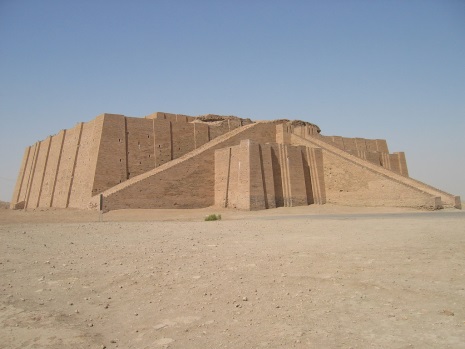 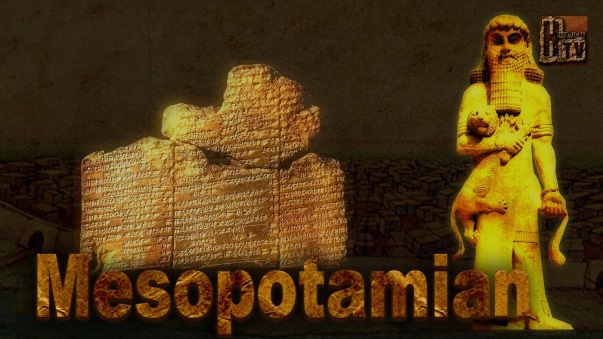 Where does Mesopotamia take its name from?These two rivers formed what was called…?Mesopotamia is the place where nowadays we find……………………… ( name of a modern country)10.000 years ago, the people in this zone lived in ……………….and built granary to ………………… their grain and began a simple system to take their accounts.Between 3500 BC and 3000 BC people moved and funded the cities of …………………….. and …………………………..And the P………………., the potter´s wheel and the introduction of B……….. can be seen as the responses to a demand of more economic life.In this same period came the beginnings of …………………….., metrological sytem and arithmetic.In the third Millennium, now called Early Dynastic period, the S………………………………… civilization developed and was based on numerous city states.The summerians had to face: floods, d………………………….., s………………………, dust, heat, disease and d…………………………